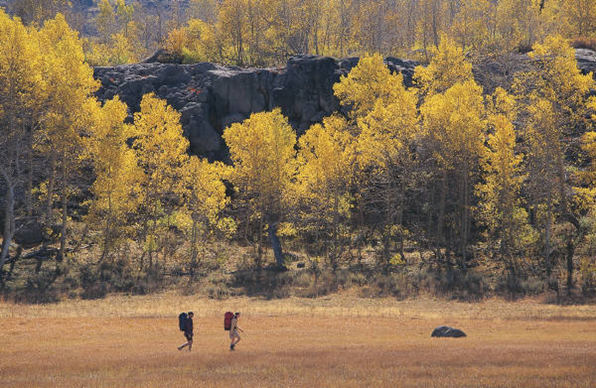 Next Meeting:Date: April 10, 2013Time: 9:00 amLocation: 2nd Floor South(present at meeting ; absent at meeting left blank)(present at meeting ; absent at meeting left blank)(present at meeting ; absent at meeting left blank)(present at meeting ; absent at meeting left blank)(present at meeting ; absent at meeting left blank)(present at meeting ; absent at meeting left blank)(present at meeting ; absent at meeting left blank)Juanita AndersonTamla MillerCharlotte ZellerTheresa CoteJan  WilliamsAgenda ItemsAgenda ItemsAgenda ItemsKey Points DiscussedKey Points DiscussedKey Points DiscussedKey Points DiscussedCall to Order
 Call to Order
 Call to Order
 President Jan W. called the meeting to order at 9:07 AM. President Jan W. called the meeting to order at 9:07 AM. President Jan W. called the meeting to order at 9:07 AM. President Jan W. called the meeting to order at 9:07 AM. Minutes from previous meeting
Minutes from previous meeting
Minutes from previous meeting
 Tammy M. moved that the minutes be approved as corrected (changed chili luncheon supplied were paid out of supplies not general funds) and Charlotte Z. seconded it. The motion carried. Tammy M. moved that the minutes be approved as corrected (changed chili luncheon supplied were paid out of supplies not general funds) and Charlotte Z. seconded it. The motion carried. Tammy M. moved that the minutes be approved as corrected (changed chili luncheon supplied were paid out of supplies not general funds) and Charlotte Z. seconded it. The motion carried. Tammy M. moved that the minutes be approved as corrected (changed chili luncheon supplied were paid out of supplies not general funds) and Charlotte Z. seconded it. The motion carried.Treasurer’s Report and Budget
Treasurer’s Report and Budget
Treasurer’s Report and Budget
Charlotte Z. reported that there is $2837.82 in the total budget.  We have sold 7 more cookbooks. Budget for the next year has been started.Charlotte Z. reported that there is $2837.82 in the total budget.  We have sold 7 more cookbooks. Budget for the next year has been started.Charlotte Z. reported that there is $2837.82 in the total budget.  We have sold 7 more cookbooks. Budget for the next year has been started.Charlotte Z. reported that there is $2837.82 in the total budget.  We have sold 7 more cookbooks. Budget for the next year has been started.April BrainstormingApril BrainstormingApril BrainstormingTheresa sent out an agenda. It will be informal, as always. Each of the members of the committee will be in charge of part of the brainstorming.  It was decided that since we are having this on Administrative Day, we would buy a rose for each member and present them at the meeting. Tammy will be bringing dessert of some kind; Juanita is bringing crackers and bread sticks. Charlotte will get the flowers, Jan will get ham and turkey for salad, and Theresa will get the salad dressings and pick up the vegetables for the salad.  Tammy will get the cheese out of the freezer the day before.Theresa sent out an agenda. It will be informal, as always. Each of the members of the committee will be in charge of part of the brainstorming.  It was decided that since we are having this on Administrative Day, we would buy a rose for each member and present them at the meeting. Tammy will be bringing dessert of some kind; Juanita is bringing crackers and bread sticks. Charlotte will get the flowers, Jan will get ham and turkey for salad, and Theresa will get the salad dressings and pick up the vegetables for the salad.  Tammy will get the cheese out of the freezer the day before.Theresa sent out an agenda. It will be informal, as always. Each of the members of the committee will be in charge of part of the brainstorming.  It was decided that since we are having this on Administrative Day, we would buy a rose for each member and present them at the meeting. Tammy will be bringing dessert of some kind; Juanita is bringing crackers and bread sticks. Charlotte will get the flowers, Jan will get ham and turkey for salad, and Theresa will get the salad dressings and pick up the vegetables for the salad.  Tammy will get the cheese out of the freezer the day before.Theresa sent out an agenda. It will be informal, as always. Each of the members of the committee will be in charge of part of the brainstorming.  It was decided that since we are having this on Administrative Day, we would buy a rose for each member and present them at the meeting. Tammy will be bringing dessert of some kind; Juanita is bringing crackers and bread sticks. Charlotte will get the flowers, Jan will get ham and turkey for salad, and Theresa will get the salad dressings and pick up the vegetables for the salad.  Tammy will get the cheese out of the freezer the day before.Professional DevelopmentFundraising Team BuildingProfessional DevelopmentFundraising Team BuildingProfessional DevelopmentFundraising Team BuildingOtherAdministrative Day April 24Bosses Recognition May 8Box Tops for schoolsIce machineOtherAdministrative Day April 24Bosses Recognition May 8Box Tops for schoolsIce machineOtherAdministrative Day April 24Bosses Recognition May 8Box Tops for schoolsIce machineTheresa will prepare something for the Water Cooler for the Friday before April 24th.Need to choose a school and deliver themTheresa talked to Ice Masters and they said our machine depreciates about 10% each year.  We are going to bring up for a vote at next membership meeting.  We are starting the bidding at $1200, which is negotiable, but we will not go below $1000.00. After the members vote, Theresa will let Ethan know what we are doing. Theresa will prepare something for the Water Cooler for the Friday before April 24th.Need to choose a school and deliver themTheresa talked to Ice Masters and they said our machine depreciates about 10% each year.  We are going to bring up for a vote at next membership meeting.  We are starting the bidding at $1200, which is negotiable, but we will not go below $1000.00. After the members vote, Theresa will let Ethan know what we are doing. Theresa will prepare something for the Water Cooler for the Friday before April 24th.Need to choose a school and deliver themTheresa talked to Ice Masters and they said our machine depreciates about 10% each year.  We are going to bring up for a vote at next membership meeting.  We are starting the bidding at $1200, which is negotiable, but we will not go below $1000.00. After the members vote, Theresa will let Ethan know what we are doing. Theresa will prepare something for the Water Cooler for the Friday before April 24th.Need to choose a school and deliver themTheresa talked to Ice Masters and they said our machine depreciates about 10% each year.  We are going to bring up for a vote at next membership meeting.  We are starting the bidding at $1200, which is negotiable, but we will not go below $1000.00. After the members vote, Theresa will let Ethan know what we are doing. KAEOP Spring ConferenceMay 7 – next social lunchKAEOP Spring ConferenceMay 7 – next social lunchKAEOP Spring ConferenceMay 7 – next social lunchApril 11-13 SalinaTo be a brown bag picnic at Lake Shawnee. April 11-13 SalinaTo be a brown bag picnic at Lake Shawnee. April 11-13 SalinaTo be a brown bag picnic at Lake Shawnee. April 11-13 SalinaTo be a brown bag picnic at Lake Shawnee. Date/Time/Location: May 8, 2013 2nd Floor South